Savunma ve Güvenlik Araştırmaları Dergisi, 1(1): 171-181 (2024)SAVUNMA VE GÜVENLİK ARAŞTIRMALARI DERGİSİ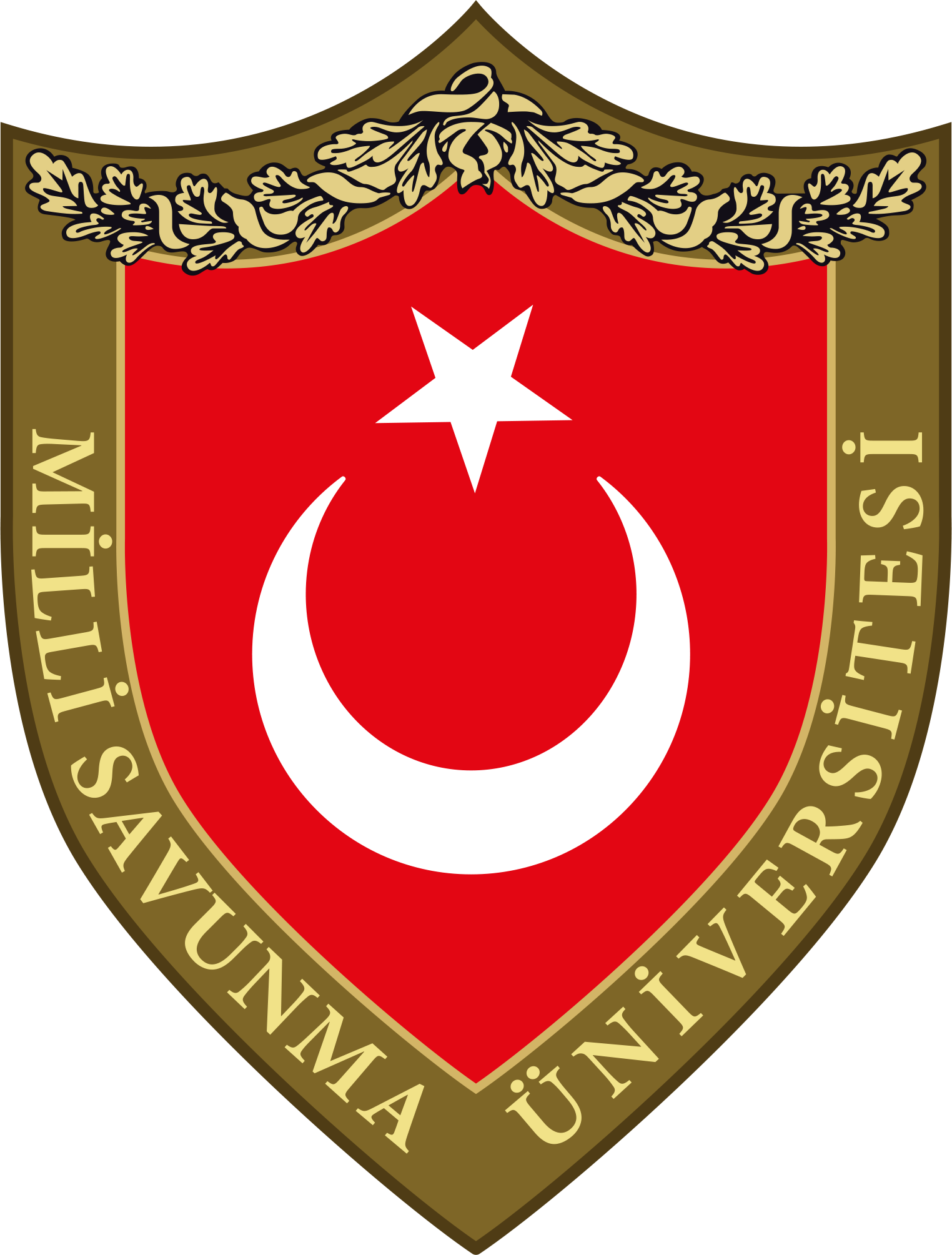       The Journal of Defence and Security Researchhttps://dergipark.org.tr/tr/pub/saga Türkçe Makale Başlığı (Times New Roman, 16 pt, Kalın,  tek satır)English Article Title (Times New Roman, 14 pt, İtalik,  tek satır)Adı SOYADI 1,*  Adı SOYADI 2 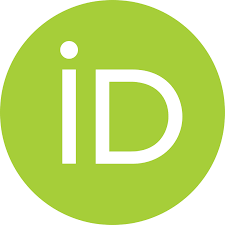 1Xxxx Üniversitesi, Xxxx Fakültesi, Xxxx Bölümü, 06500, Yenimahalle/ANKARA2Yyyy Üniversitesi, Yyyy Enstitüsü, Yyyy Mühendisliği Bölümü, 06100, Çankaya /ANKARA1. GİRİŞ (INTRODUCTION)Giriş bölümü makale için zorunludur. Bu bölümde, çalışmanın konusu ile ilgili alan yazınının, çalışmanın amacının, yenilikçi yönünün ve kısaca içeriğinin sunulması beklenmektedir.Metin içinde kaynak gösterme, APA (6. sürüm) atıf yöntemine uygun olarak parantez içinde yazar soy ismi ve doğrudan altıntı ise yayın yılı varsa sayfa numarası (Lowenthal, 2007, s.40) şeklinde yapılır.2. YÖNTEMXxxxxxxxxxxxxxxxxxxxxxxxxxxxxxxxxxxxxxxxxxxxxxxxxxxxxxxxxxxxxxxxxxxxxxxxxxxxxxxxxxxxxxxxxxxxxxxxxxxxxxxxxxxxxxxxxxxxxx0xxxxxxxxxxxxxxxxxxxxxxxxxxxxxxxxxxxxxxxxxxxxxxxxxxxxxxxxxxxxxxxxxxxxxxxxxxxxxxxxxxxxxxxxxxxxxxxxxxxxxxxxxxxxxxxxxxxxxxxxxxxxxxxxxxxxxxxxxxxxxxxxxxxxxxxxxxxxxxxxxxxxxxxxxxxxxxxxxxxxxxxxxxxxxxxxxxxxxxxxxxxxxxxxxxxxxxxxxxxxxxxxxxxxxxxxx2.1 Alt Başlık 1Tablo başlığı ilgili tablonun üzerine yerleştirilmelidir. Tablo başlığının ilk harfi büyük, diğer harfleri küçük olmalıdır. Tablo ve başlığı sütunun ortasında düzenlenmelidir.Tablo 1: Tablo Başlığı. (Times New Roman, 11 pt, aralık önce 6 nk - sonra 0 nk) (Kaynakça, Times New Roman, 10 pt, aralık önce 0 nk - sonra 6 nk) Tablolardan sonra kaynakça yoksa bir satır boşluk bırakılmalıdır. 2.1.1 Alt Başlık 2Şekil/Resim başlığı ilgili şeklin altına yerleştirilmelidir. Şekil başlığının ilk harfi büyük, diğer harfleri küçük olmalıdır. Şekil ve başlığı sütunun ortasında düzenlenmelidir. Şekil/Resim çözünürlüğü 600 dpi’dan düşük olmamalıdır.Şekil 1: Şekil Başlığı. (Times New Roman, 11 Pt, aralık önce 6 nk - sonra 0 nk)(Kaynakça, Times New Roman, 10 pt, aralık önce 0 nk - sonra 6 nk)Şekilden sonra kaynakça yoksa “Şekil Başlık Aralığı Önce 6 nk- Sonra 6 nk” yapılmalıdır.3. SONUÇLAR (CONCLUSIONS)Sonuç bölümü makale için zorunludur. XxxxxxxxxxxxxxxxxxxxxxxxxxxxxxxxxxxxxxxxxxxxxxxxxxxxxxxxxxxxxxxxxxxxxxxxxxxxxxxxxxxxxxxxxxxxxxxxxxxxxxxxxxxxxxxxxxxxxxxxxxxxxxxxxxxxxxxxxxxxxxxxxxxxxxxxxxxxxxxxxxxxxxxxxxxxxxxxxxxxxxxxxxxxxxxxxxxxxxxxxxxxxxxxxxxxxxxxxxxxxxxxxxxxxxxxxxxxxxxxxxxxxxxxxxxxxxxxxxxxxxxxxxxxxxxxxxxxxxxxxxxxxxxxxxxxxxxxxxxxxxxxxxxxxxxxxxxxxxxxxxxxxxxxxxxxxxxxxTEŞEKKÜR (ACKNOWLEDGMENTS)xxxxxxxxxxxxxxxxxxxxxxxxxxxxxxxxxxxxxxxxxxxxxxxxxxxxxxxxxxxxxxxxxxxxxxxxxxxxxxxxxxxxxxxxxxxxxxxxxxxxxxxxxxxxxxxxxxxxxxxxxxxxxxxxxxxxxxxxxxxxxxxxxxxxxxxxxxxxxxxxxxxxxxxxxxxxxxxxxxxxxKAYNAKLAR (REFERENCES)Kaynaklar APA 6 formatına uygun olarak numaralandırılmış biçimde listelenmelidir.KAYNAKLAR (ÖRNEK YAZIMI)Altundaş, A., Kurtay, K. G., ve Erol, S. (2022). Sınır güvenliği ve müdahale görevi yapan İHA’ların ÇKKV yöntemleri ile değerlendirilmesi. Savunma Bilimleri Dergisi, 42, 155–185.Boddy, J., Neumann, T., Jennings, S., Morrow, V., Alderson, P., Rees, R., & Gibson, W. (t.y.). Ethics principles. The Research Ethics Guidebook: A Resource for Social Scientists. Erişim adresi: http://www.ethicsguidebook.ac.uk/EthicsPrinciplesCanlı, Z. (2022, 9 Kasım). Cumhurbaşkanlığı Savunma Sanayii Başkanlığı 37. yaşını kutladı. Anadolu Ajansı. https://www.aa.com.tr/tr/gundem/cumhurbaskanligi-savunma-sanayii-baskanligi-37-yasini-kutladi/2733500 Collins, Alan. (Ed.). (2017). Çağdaş güvenlik çalışmaları (N. Uslu, Çev.), Uluslararası İlişkiler Kütüphanesi. (Orijinal eserin yayım tarihi 2013)Muecke, M. A. (1994). On the evaluation of ethnographies. J. M. Morse (Ed.), Critical issues in qualitative research içinde (ss. 187–209). Sage.O’Tuathail, G. (1996). Critical geopolitics [Eleştirel Jeopolitik]. Routledge.Oğultürk, M. C. & Şahin, G. (Ed.). (2020). Jeopolitik düşünce büyük güçler ve Türkiye. Yeditepe.Yıldız, G. (2021). Osmanlı Devletinde askeri istihbarat (1864-1914) (2.basım). Yeditepe Makale BilgisiAraştırma makalesiBaşvuru: 03.12.202.Düzeltme: 22.12.202.Kabul: 31.12.202.Özet (Zorunlu)Xxxxxxxxxxxxx xxxxxxxxxx xxxxx xxxxx xxxxx xxxxx xxxxxxxxxxxx xxxxx xxxxx xxxxx xxxxx. Xxxxxxxxxxxxxxx xxxxx xxxxx xxxxx xxxxx xxxxxxxxxxxx xxxxx xxxxx xxxxx xxxxx xxxxxx. Xxxxxxxxxxxxxxx xxxxx xxxxx xxxxx xxxxx xxxxxxxxxxxx xxxxx xxxxx xxx. Xxxxxxxxxxxxx xxxxxxxxxx xxxxx xxxxx xxxxx xxxxx xxxxxxxxxxxx xxxxx xxxxx xxxxx xxxxx. Xxxxxxxxxxxxxxx xxxxx xxxxx xxxxx xxxxx xxxxxxxxxxxx xxxxx xxxxx xxxxx xxxxx xxxxxx. Xxxxxxxxxxxxxxx xxxxx xxxxx xxxxx xxxxx xxxxxxxxxxxx xxxxx xxxxx xxx. (Times New Roman, 9 pt, tek satır, italik) (Bu kısım 200-250 kelime aralığında olmalıdır)Abstract (Zorunlu)Xxxxxxxxxxxxx xxxxxxxxxx xxxxx xxxxx xxxxx xxxxx xxxxxxxxxxxx xxxxx xxxxx xxxxx xxxxx. Xxxxxxxxxxxxxxx xxxxx xxxxx xxxxx xxxxx xxxxxxxxxxxx xxxxx xxxxx xxxxx xxxxx xxxxxx. Xxxxxxxxxxxxxxx xxxxx xxxxx xxxxx xxxxx xxxxxxxxxxxx xxxxx xxxxx xxx. Xxxxxxxxxxxxx xxxxxxxxxx xxxxx xxxxx xxxxx xxxxx xxxxxxxxxxxx xxxxx xxxxx xxxxx xxxxx. Xxxxxxxxxxxxxxx xxxxx xxxxx xxxxx xxxxx xxxxxxxxxxxx xxxxx xxxxx xxxxx xxxxx xxxxxx. Xxxxxxxxxxxxxxx xxxxx xxxxx xxxxx xxxxx xxxxxxxxxxxx xxxxx xxxxx xxx. (Times New Roman, 9 pt, tek satır, italik) (Bu kısım 200-250 kelime aralığında olmalıdır)Makale BilgisiAraştırma makalesiBaşvuru: 03.12.202.Düzeltme: 22.12.202.Kabul: 31.12.202.Özet (Zorunlu)Xxxxxxxxxxxxx xxxxxxxxxx xxxxx xxxxx xxxxx xxxxx xxxxxxxxxxxx xxxxx xxxxx xxxxx xxxxx. Xxxxxxxxxxxxxxx xxxxx xxxxx xxxxx xxxxx xxxxxxxxxxxx xxxxx xxxxx xxxxx xxxxx xxxxxx. Xxxxxxxxxxxxxxx xxxxx xxxxx xxxxx xxxxx xxxxxxxxxxxx xxxxx xxxxx xxx. Xxxxxxxxxxxxx xxxxxxxxxx xxxxx xxxxx xxxxx xxxxx xxxxxxxxxxxx xxxxx xxxxx xxxxx xxxxx. Xxxxxxxxxxxxxxx xxxxx xxxxx xxxxx xxxxx xxxxxxxxxxxx xxxxx xxxxx xxxxx xxxxx xxxxxx. Xxxxxxxxxxxxxxx xxxxx xxxxx xxxxx xxxxx xxxxxxxxxxxx xxxxx xxxxx xxx. (Times New Roman, 9 pt, tek satır, italik) (Bu kısım 200-250 kelime aralığında olmalıdır)Abstract (Zorunlu)Xxxxxxxxxxxxx xxxxxxxxxx xxxxx xxxxx xxxxx xxxxx xxxxxxxxxxxx xxxxx xxxxx xxxxx xxxxx. Xxxxxxxxxxxxxxx xxxxx xxxxx xxxxx xxxxx xxxxxxxxxxxx xxxxx xxxxx xxxxx xxxxx xxxxxx. Xxxxxxxxxxxxxxx xxxxx xxxxx xxxxx xxxxx xxxxxxxxxxxx xxxxx xxxxx xxx. Xxxxxxxxxxxxx xxxxxxxxxx xxxxx xxxxx xxxxx xxxxx xxxxxxxxxxxx xxxxx xxxxx xxxxx xxxxx. Xxxxxxxxxxxxxxx xxxxx xxxxx xxxxx xxxxx xxxxxxxxxxxx xxxxx xxxxx xxxxx xxxxx xxxxxx. Xxxxxxxxxxxxxxx xxxxx xxxxx xxxxx xxxxx xxxxxxxxxxxx xxxxx xxxxx xxx. (Times New Roman, 9 pt, tek satır, italik) (Bu kısım 200-250 kelime aralığında olmalıdır)KeywordsxxxxyyyyzzzzssssddddÖzet (Zorunlu)Xxxxxxxxxxxxx xxxxxxxxxx xxxxx xxxxx xxxxx xxxxx xxxxxxxxxxxx xxxxx xxxxx xxxxx xxxxx. Xxxxxxxxxxxxxxx xxxxx xxxxx xxxxx xxxxx xxxxxxxxxxxx xxxxx xxxxx xxxxx xxxxx xxxxxx. Xxxxxxxxxxxxxxx xxxxx xxxxx xxxxx xxxxx xxxxxxxxxxxx xxxxx xxxxx xxx. Xxxxxxxxxxxxx xxxxxxxxxx xxxxx xxxxx xxxxx xxxxx xxxxxxxxxxxx xxxxx xxxxx xxxxx xxxxx. Xxxxxxxxxxxxxxx xxxxx xxxxx xxxxx xxxxx xxxxxxxxxxxx xxxxx xxxxx xxxxx xxxxx xxxxxx. Xxxxxxxxxxxxxxx xxxxx xxxxx xxxxx xxxxx xxxxxxxxxxxx xxxxx xxxxx xxx. (Times New Roman, 9 pt, tek satır, italik) (Bu kısım 200-250 kelime aralığında olmalıdır)Abstract (Zorunlu)Xxxxxxxxxxxxx xxxxxxxxxx xxxxx xxxxx xxxxx xxxxx xxxxxxxxxxxx xxxxx xxxxx xxxxx xxxxx. Xxxxxxxxxxxxxxx xxxxx xxxxx xxxxx xxxxx xxxxxxxxxxxx xxxxx xxxxx xxxxx xxxxx xxxxxx. Xxxxxxxxxxxxxxx xxxxx xxxxx xxxxx xxxxx xxxxxxxxxxxx xxxxx xxxxx xxx. Xxxxxxxxxxxxx xxxxxxxxxx xxxxx xxxxx xxxxx xxxxx xxxxxxxxxxxx xxxxx xxxxx xxxxx xxxxx. Xxxxxxxxxxxxxxx xxxxx xxxxx xxxxx xxxxx xxxxxxxxxxxx xxxxx xxxxx xxxxx xxxxx xxxxxx. Xxxxxxxxxxxxxxx xxxxx xxxxx xxxxx xxxxx xxxxxxxxxxxx xxxxx xxxxx xxx. (Times New Roman, 9 pt, tek satır, italik) (Bu kısım 200-250 kelime aralığında olmalıdır)Anahtar Kelimelerxxxxyyyyzzzzssssdddd Özet (Zorunlu)Xxxxxxxxxxxxx xxxxxxxxxx xxxxx xxxxx xxxxx xxxxx xxxxxxxxxxxx xxxxx xxxxx xxxxx xxxxx. Xxxxxxxxxxxxxxx xxxxx xxxxx xxxxx xxxxx xxxxxxxxxxxx xxxxx xxxxx xxxxx xxxxx xxxxxx. Xxxxxxxxxxxxxxx xxxxx xxxxx xxxxx xxxxx xxxxxxxxxxxx xxxxx xxxxx xxx. Xxxxxxxxxxxxx xxxxxxxxxx xxxxx xxxxx xxxxx xxxxx xxxxxxxxxxxx xxxxx xxxxx xxxxx xxxxx. Xxxxxxxxxxxxxxx xxxxx xxxxx xxxxx xxxxx xxxxxxxxxxxx xxxxx xxxxx xxxxx xxxxx xxxxxx. Xxxxxxxxxxxxxxx xxxxx xxxxx xxxxx xxxxx xxxxxxxxxxxx xxxxx xxxxx xxx. (Times New Roman, 9 pt, tek satır, italik) (Bu kısım 200-250 kelime aralığında olmalıdır)Abstract (Zorunlu)Xxxxxxxxxxxxx xxxxxxxxxx xxxxx xxxxx xxxxx xxxxx xxxxxxxxxxxx xxxxx xxxxx xxxxx xxxxx. Xxxxxxxxxxxxxxx xxxxx xxxxx xxxxx xxxxx xxxxxxxxxxxx xxxxx xxxxx xxxxx xxxxx xxxxxx. Xxxxxxxxxxxxxxx xxxxx xxxxx xxxxx xxxxx xxxxxxxxxxxx xxxxx xxxxx xxx. Xxxxxxxxxxxxx xxxxxxxxxx xxxxx xxxxx xxxxx xxxxx xxxxxxxxxxxx xxxxx xxxxx xxxxx xxxxx. Xxxxxxxxxxxxxxx xxxxx xxxxx xxxxx xxxxx xxxxxxxxxxxx xxxxx xxxxx xxxxx xxxxx xxxxxx. Xxxxxxxxxxxxxxx xxxxx xxxxx xxxxx xxxxx xxxxxxxxxxxx xxxxx xxxxx xxx. (Times New Roman, 9 pt, tek satır, italik) (Bu kısım 200-250 kelime aralığında olmalıdır)Başlık1Başlık 2Başlık 3Başlık 4Veri 10.550.240.4Veri 10.250.320.4Veri 21.6235Veri 20.160.210.42